Regulamin XIII Powiatowego Konkursu Języka Niemieckiego“Deutsch macht Spaß”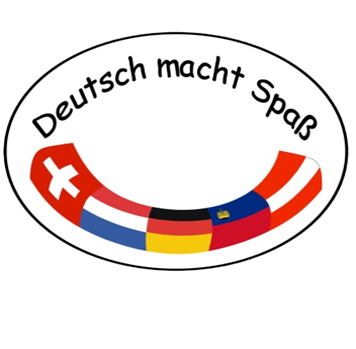 1. Organizatorem konkursu jest Liceum Ogólnokształcące im. Janka Bytnara w Kolbuszowej oraz Szkoła Podstawowa nr 1 im. Henryka Sienkiewicza w Kolbuszowej.2. Celem konkursu jest:- promowanie i motywowanie do nauki języka niemieckiego,- upowszechnianie wiedzy na temat krajów niemieckojęzycznych,- krzewienie tolerancji wobec innych kultur,- kształcenie umiejętności wyszukiwania i przetwarzania informacji.3. Uczestnikami konkursu mogą być uczniowie szkół podstawowych oraz ponadpodstawowych z powiatu kolbuszowskiego.Uwaga: w konkursie mogą brać udział wyłącznie uczniowie, którzy uczyli się języka niemieckiego w szkole podstawowej i/lub w szkole średniej i nie mieszkali w Niemczech lub innym kraju niemieckojęzycznym.4. Konkurs składa się z dwóch etapów:  Etap szkolny, który wyłoni maksymalnie 7 reprezentantów danej szkoły. Szkolne komisje konkursowe decydują o formie, terminie oraz zasadach oceny prac konkursowych, a prace 
i protokół zostają w szkole. Jeżeli z jakiegoś względu szkoła chce zgłosić więcej uczestników, prosimy o kontakt telefoniczny z Organizatorem.  Etap powiatowy odbędzie się w siedzibie jednego z Organizatorów. 5. Warunkiem wzięcia udziału w konkursie jest przeprowadzenie etapu szkolnego konkursu do 12.04.2024 r. oraz przesłanie zgłoszenia wyłonionych uczestników (wypełniony komputerowo Załącznik nr 1) do dnia 15.04.2024 r. na adres mailowy t.rzasa@kolbuszsp1.plDo listy zgłoszonych uczniów należy dołączyć skan (lub zdjęcie) wydrukowanej oraz podpisanej przez opiekuna prawnego zgody na przetwarzanie  danych osobowych (Załącznik nr 2).  6. Konkurs odbędzie się w piątek 19.04.2024 r. w Szkole Podstawowej nr 1 im. Henryka Sienkiewicza w Kolbuszowej i rozpocznie się o godzinie 10.00 oficjalnym przywitaniem uczestników i wystąpieniem zaproszonych gości.  Konkurs będzie podzielony na 2 kategorie:      I.         Deutsch macht Spaß – Mistrz Języka Niemieckiego - szkoły podstawowe 60 – minutowy test składający się z dwóch części: gramatyczno -leksykalnej w języku niemieckim oraz części sprawdzającej wiedzę dotyczącą geografii i kultury Niemiec w języku polskim. Część sprawdzająca zakres znajomości języka niemieckiego będzie zawierać zadania na rozumienie tekstu czytanego, znajomość gramatyki, słownictwa oraz tworzenia krótkiej wypowiedzi pisemnej na poziomie A2 (zagadnienia szczegółowe - Załącznik nr 3).II.    Deutsch macht Spaß – Mistrz Języka Niemieckiego - szkoły ponadpodstawowe 60 – minutowy test składający się z dwóch części: gramatyczno -leksykalnej w języku niemieckim oraz części sprawdzającej wiedzę dotyczącą geografii i kultury Niemiec w języku polskim. Część sprawdzająca zakres znajomości języka niemieckiego będzie zawierać zadania na rozumienie tekstu czytanego, znajomość gramatyki, słownictwa oraz tworzenia wypowiedzi pisemnej na poziomie B1/B2 (zagadnienia szczegółowe - Załącznik nr 3).5. Ogłoszenie wyników oraz wręczenie nagród odbędzie się w tym samym dniu  o godzinie 14.00. W trakcie oczekiwania na wyniki uczestnicy konkursu zostaną zaproszeni na poczęstunek oraz  projekcję filmu w języku niemieckim. 6. Organizatorzy ufundują nagrody rzeczowe dla zdobywców trzech pierwszych miejsc oraz 
trzech wyróżnień w obydwu kategoriach konkursowych.Zapraszamy do udziału w konkursie i życzymy powodzenia!Załącznik nr 1- Karta uczestnictwaXIII Edycja Powiatowego Konkursu Języka Niemieckiego“Deutsch macht Spaß”Nazwa szkoły, adres korespondencyjny szkoły oraz adres e-mail: ______________________________________________________________________________________________________________________________________________________Pieczęć szkołyZałącznik nr 2ZGODA NA PRZETWARZANIE DANYCH OSOBOWYCHNa podstawie Rozporządzenia Parlamentu Europejskiego i Rady Europy (UE) 2016/679 z dnia 27 kwietnia 2016 r. w sprawie ochrony osób fizycznych w związku z przetwarzaniem danych osobowych i w sprawie swobodnego przepływu takich danych oraz uchylenia dyrektywy 95/46/WE (ogólne rozporządzenie o ochronie danych osobowych).Wyrażam zgodę na przetwarzanie danych osobowych mojego dziecka w podanym zakresie: imię i nazwisko w celu przeprowadzenia konkursu języka niemieckiego przez Szkołę Podstawową nr 1 im. Henryka Sienkiewicza w Kolbuszowej współorganizatora Konkursu Języka Niemieckiego.Jednocześnie zostałem/łam poinformowany/a, że:Administratorem danych osobowych przetwarzanych w ramach Konkursu Języka Niemieckiego jest  Szkoła Podstawowa nr 1 im. Henryka Sienkiewicza w Kolbuszowej, reprezentowana przez Dyrektora – 
mgr Dorotę Rabczak,  kontakt pod numerem telefonu 172271950 lub na adres e-mail szkoły: dyrektorzs1@gmail.com.
Kontakt z inspektorem ochrony danych jest możliwy pod adresem: iod@zo.kolbuszowa.pl Dane osobowe będą przetwarzane wyłącznie w celu realizacji Konkursu Języka Niemieckiego na podstawie wyrażonej zgody. Osobie, której dane dotyczą, przysługuje prawo do cofnięcia zgody w dowolnym momencie bez wpływu na zgodność z prawem przetwarzania, którego dokonano na podstawie zgody przed jej cofnięciem.Osoba, której dane dotyczą, może wycofać zgodę na przetwarzanie danych poprzez przekazanie na adres administratora danych osobowych stosownego oświadczenia.Zebrane dane osobowe w zakresie obsługi informatycznej będą przetwarzane przez Szkołę Podstawową nr 1 im. Henryka Sienkiewicza w Kolbuszowej. Dane osobowe nie będą przekazywane do państwa trzeciego ani do organizacji międzynarodowej.Dane gromadzone w związku z realizacją Konkursu będą przechowywane do czasu zakończenia  Konkursu. Osobie, której dane dotyczą, przysługuje prawo dostępu do swoich danych osobowych, żądania ich sprostowania, ograniczenia ich przetwarzania, przeniesienia lub usunięcia. Wniesienie żądania usunięcia danych jest równoznaczne z rezygnacją z udziału w Konkursie.W trakcie przetwarzania danych na potrzeby realizacji Konkursu, nie dochodzi do zautomatyzowanego podejmowania decyzji ani do profilowania.Osobie, której dane dotyczą, przysługuje prawo wniesienia skargi do Prezesa Urzędu Ochrony Danych Osobowych na niezgodne z prawem przetwarzanie jej danych osobowych.Podanie danych nie jest obowiązkowe, niemniej bez ich podania nie jest możliwy udział w Konkursie. …………………………………………………………..………….Data i podpis rodzica lub opiekuna dziecka wyrażającego zgodęZGODA NA WYKORZYSTANIE WIZERUNKUWyrażam zgodę na publikowanie wizerunku mojego dziecka  na stronie internetowej organizatorów konkursu  Liceum Ogólnokształcącego w Kolbuszowej oraz Szkoły Podstawowej nr 1 im. Henryka Sienkiewicza 
w Kolbuszowej w materiałach pokonkursowych.…………………………………………………………..………….Data i podpis rodzica lub opiekuna dziecka wyrażającego zgodęZGODA NA PRZETWARZANIE DANYCH OSOBOWYCHNa podstawie Rozporządzenia Parlamentu Europejskiego i Rady Europy (UE) 2016/679 z dnia 27 kwietnia 2016 r. w sprawie ochrony osób fizycznych w związku z przetwarzaniem danych osobowych i w sprawie swobodnego przepływu takich danych oraz uchylenia dyrektywy 95/46/WE (ogólne rozporządzenie o ochronie danych osobowych).Wyrażam zgodę na przetwarzanie danych osobowych mojego dziecka w podanym zakresie: imię i nazwisko w celu przeprowadzenia konkursu języka niemieckiego przez Szkołę Podstawową nr 1 im. Henryka Sienkiewicza w Kolbuszowej współorganizatora Konkursu Języka Niemieckiego.Jednocześnie zostałem/łam poinformowany/a, że:Administratorem danych osobowych przetwarzanych w ramach Konkursu Języka Niemieckiego jest  Szkoła Podstawowa nr 1 im. Henryka Sienkiewicza w Kolbuszowej, reprezentowana przez Dyrektora – 
mgr Dorotę Rabczak,  kontakt pod numerem telefonu 172271950 lub na adres e-mail szkoły: dyrektorzs1@gmail.com.
Kontakt z inspektorem ochrony danych jest możliwy pod adresem: iod@zo.kolbuszowa.pl Dane osobowe będą przetwarzane wyłącznie w celu realizacji Konkursu Języka Niemieckiego na podstawie wyrażonej zgody. Osobie, której dane dotyczą, przysługuje prawo do cofnięcia zgody w dowolnym momencie bez wpływu na zgodność z prawem przetwarzania, którego dokonano na podstawie zgody przed jej cofnięciem.Osoba, której dane dotyczą, może wycofać zgodę na przetwarzanie danych poprzez przekazanie na adres administratora danych osobowych stosownego oświadczenia.Zebrane dane osobowe w zakresie obsługi informatycznej będą przetwarzane przez Szkołę Podstawową nr 1 im. Henryka Sienkiewicza w Kolbuszowej. Dane osobowe nie będą przekazywane do państwa trzeciego ani do organizacji międzynarodowej.Dane gromadzone w związku z realizacją Konkursu będą przechowywane do czasu zakończenia  Konkursu. Osobie, której dane dotyczą, przysługuje prawo dostępu do swoich danych osobowych, żądania ich sprostowania, ograniczenia ich przetwarzania, przeniesienia lub usunięcia. Wniesienie żądania usunięcia danych jest równoznaczne z rezygnacją z udziału w Konkursie.W trakcie przetwarzania danych na potrzeby realizacji Konkursu, nie dochodzi do zautomatyzowanego podejmowania decyzji ani do profilowania.Osobie, której dane dotyczą, przysługuje prawo wniesienia skargi do Prezesa Urzędu Ochrony Danych Osobowych na niezgodne z prawem przetwarzanie jej danych osobowych.Podanie danych nie jest obowiązkowe, niemniej bez ich podania nie jest możliwy udział w Konkursie. …………………………………………………………..………….Data i podpis nauczyciela - opiekuna ucznia 
	biorącego udział w konkursie			ZGODA NA WYKORZYSTANIE WIZERUNKUWyrażam zgodę na publikowanie wizerunku mojego dziecka  na stronie internetowej organizatorów konkursu  Liceum Ogólnokształcącego w Kolbuszowej oraz Szkoły Podstawowej nr 1 im. Henryka Sienkiewicza 
w Kolbuszowej w materiałach pokonkursowych.…………………………………………………………..………….Data i podpis nauczyciela - opiekuna ucznia 
biorącego udział w konkursieZałącznik nr 3 Zagadnienia szczegółowe :Deutsch macht Spaß – Mistrz Języka Niemieckiego - część sprawdzająca znajomość języka niemieckiegoTematyka dla szkół podstawowych:Moja rodzina i ja – przedstawienie członków najbliższej rodziny, ich zajęć  
i zainteresowań.Szkoła i zajęcia szkolne.  Dzień powszedni.Zainteresowania i formy spędzania czasu wolnego wśród młodzieży. Sport. Posiłki.Tematyka dla szkół ponadpodstawowych obejmuje tematy dla szkół podstawowych oraz:Zdrowie. W restauracji, kawiarni. Pogoda. Podróżowanie.Deutsch macht Spaß- konkurs wiedzy o Niemczech: część sprawdzająca wiedzę dotyczącą geografii i kultury Niemiec dla szkół podstawowych oraz ponadpodstawowych.Materiały pomocnicze do przygotowania się do konkursu są dostępne m.in. na stronach: https://pl.wikipedia.org/wiki/Niemcyhttps://ciekawostki.online/ciekawostki/61/o-niemczech/l.p.Imię i nazwisko uczestnikaImię i nazwisko, telefon kontaktowy oraz adres e-mail opiekuna 